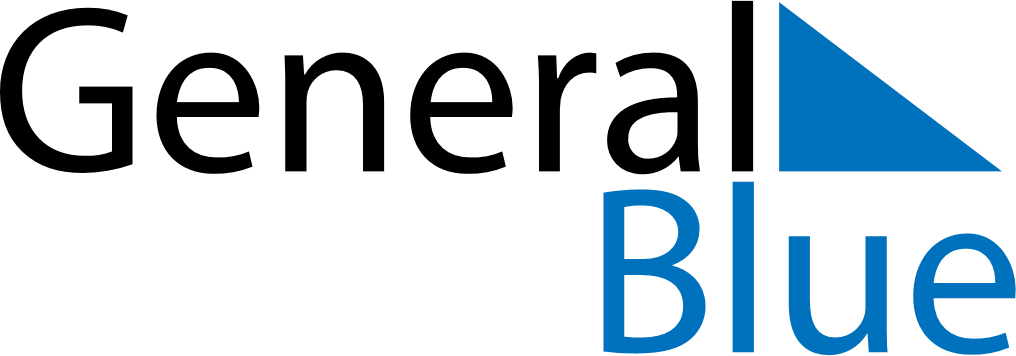 July 2029July 2029July 2029July 2029South SudanSouth SudanSouth SudanSundayMondayTuesdayWednesdayThursdayFridayFridaySaturday12345667Mother’s Day89101112131314Independence Day15161718192020212223242526272728293031Martyrs Day